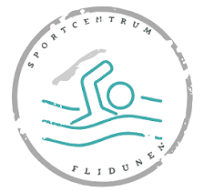 Word teamlid van Sportcentrum Flidunen op Vlieland!Vind je het leuk om met mensen om te gaan en heb je affiniteit met sport? Dan is dit jouw baan! Wij zijn namelijk op zoek naar een enthousiast en veelzijdig persoon om ons team te versterken als receptionist, balie- en barmedewerker. Wat zijn jouw werkzaamheden? Als receptionist/baliemedewerker verwelkom je onze klanten met een glimlach, beantwoord je alle mogelijke vragen en geef je hen informatie over onze faciliteiten en diensten;Als barmedewerker serveer je koffie, thee, verfrissende drankjes en snacks en hou je bar en keuken op orde.Wat vragen wij van jou?Je ben een gastvrije aanpakker;Je bent flexibel inzetbaar;Ervaring in de horeca is niet vereist, wel een pre;Bij voorkeur een opleiding tot life-guard of bereid deze te volgen;Een sportstudie of -opleiding is mooi meegenomen.Wat bieden wij je?Een salaris gebaseerd op de CAO-Verblijfsrecreatie (aantal uren in overleg);Mogelijkheden voor zwem- en/of sportopleiding;Werk in een sportieve omgeving met een uitstekende teamgeest en goede onderlinge samenwerkingGratis gebruik van onze sportfaciliteiten.Heb je interesse om lid te worden van ons jonge en dynamische team?Stuur dan je CV naar: directie@sportcentrumflidunen.nl of neem contact op met Tamara Prado (0562-202010) voor meer informatie.Sportcentrum FlidunenUitlegger 28899 CE Vlielandwww.sportcentrumflidunen.nl